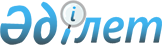 О признании утратившими силу некоторых решений Правительства Республики КазахстанПостановление Правительства Республики Казахстан от 1 сентября 2023 года № 759.
      Правительство Республики Казахстан ПОСТАНОВЛЯЕТ:
      1. Признать утратившими силу некоторые решения Правительства Республики Казахстан согласно приложению к настоящему постановлению.
      2. Настоящее постановление вводится в действие по истечении десяти календарных дней после дня его первого официального опубликования. Перечень утративших силу некоторых решений Правительства Республики Казахстан
      1. Постановление Правительства Республики Казахстан от 14 марта 2009 года № 317 "Об утверждении Правил присуждения и размеров образовательного гранта Первого Президента Республики Казахстан – Елбасы "Өркен" для оплаты обучения одаренных детей в автономной организации образования "Назарбаев Интеллектуальные школы".
      2. Пункт 36 изменений, которые вносятся в некоторые решения Правительства Республики Казахстан, утвержденных постановлением Правительства Республики Казахстан от 30 декабря 2009 года № 2305 "О внесении изменений в некоторые решения Правительства Республики Казахстан".
      3. Пункт 8 изменений, которые вносятся в некоторые решения Правительства Республики Казахстан, утвержденных постановлением Правительства Республики Казахстан от 7 июня 2010 года № 532 "О некоторых вопросах некоммерческого акционерного общества "Новый университет Астаны" и акционерного общества "Өркен".
      4. Постановление Правительства Республики Казахстан от 27 июня 2011 года № 719 "О внесении изменений и дополнений в постановление Правительства Республики Казахстан от 14 марта 2009 года № 317 "Об утверждении Правил присуждения и размеров образовательного гранта Первого Президента Республики Казахстан "Өркен" для оплаты обучения одаренных детей в специализированных организациях образования "Назарбаев Интеллектуальные школы".
      5. Постановление Правительства Республики Казахстан от 19 января 2012 года № 129 "О внесении изменений в постановление Правительства Республики Казахстан от 14 марта 2009 года № 317 "Об утверждении Правил присуждения и размеров образовательного гранта Первого Президента Республики Казахстан "Өркен" для оплаты обучения одаренных детей в специализированных организациях образования "Назарбаев Интеллектуальные школы".
      6. Постановление Правительства Республики Казахстан от 21 февраля 2012 года № 246 "О внесении изменений в постановление Правительства Республики Казахстан от 14 марта 2009 года № 317 "Об утверждении Правил присуждения и размеров образовательного гранта Первого Президента Республики Казахстан - Лидера Нации "Өркен" для оплаты обучения одаренных детей в специализированных организациях образования "Назарбаев Интеллектуальные школы".
      7. Постановление Правительства Республики Казахстан от 24 мая 2013 года № 515 "О внесении изменения в постановление Правительства Республики Казахстан от 14 марта 2009 года № 317 "Об утверждении Правил присуждения и размеров образовательного гранта Первого Президента Республики Казахстан – Лидера Нации "Өркен" для оплаты обучения одаренных детей в специализированных организациях образования "Назарбаев Интеллектуальные школы".
      8. Постановление Правительства Республики Казахстан от 22 декабря 2015 года № 1030 "О внесении изменений в постановление Правительства Республики Казахстан от 14 марта 2009 года № 317 "Об утверждении Правил присуждения и размеров образовательного гранта Первого Президента Республики Казахстан – Лидера Нации "Өркен" для оплаты обучения одаренных детей в специализированных организациях образования "Назарбаев Интеллектуальные школы".
      9. Постановление Правительства Республики Казахстан от 31 августа 2016 года № 503 "О внесении изменений в постановление Правительства Республики Казахстан от 14 марта 2009 года № 317 "Об утверждении Правил присуждения и размеров образовательного гранта Первого Президента Республики Казахстан – Лидера Нации "Өркен" для оплаты обучения одаренных детей в автономной организации образования "Назарбаев Интеллектуальные школы".
      10. Постановление Правительства Республики Казахстан от 31 марта 2017 года № 151 "О внесении изменения в постановление Правительства Республики Казахстан от 14 марта 2009 года № 317 "Об утверждении Правил присуждения и размеров образовательного гранта Первого Президента Республики Казахстан – Лидера Нации "Өркен" для оплаты обучения одаренных детей в автономной организации образования "Назарбаев Интеллектуальные школы".
      11. Пункт 13 изменений, которые вносятся в некоторые решения Правительства Республики Казахстан, утвержденных постановлением Правительства Республики Казахстан от 8 июня 2017 года № 350 "О внесении изменений в некоторые постановления Правительства Республики Казахстан".
      12. Постановление Правительства Республики Казахстан от 23 февраля 2018 года № 77 "О внесении изменения в постановление Правительства Республики Казахстан от 14 марта 2009 года № 317 "Об утверждении Правил присуждения и размеров образовательного гранта Первого Президента Республики Казахстан – Елбасы "Өркен" для оплаты обучения одаренных детей в автономной организации образования "Назарбаев Интеллектуальные школы".
      13. Постановление Правительства Республики Казахстан от 23 июля 2018 года № 450 "О внесении изменений в постановление Правительства Республики Казахстан от 14 марта 2009 года № 317 "Об утверждении Правил присуждения и размеров образовательного гранта Первого Президента Республики Казахстан – Елбасы "Өркен" для оплаты обучения одаренных детей в автономной организации образования "Назарбаев Интеллектуальные школы".
      14. Постановление Правительства Республики Казахстан от 14 апреля 2020 года № 203 "О внесении изменения в постановление Правительства Республики Казахстан от 14 марта 2009 года № 317 "Об утверждении Правил присуждения и размеров образовательного гранта Первого Президента Республики Казахстан – Елбасы "Өркен" для оплаты обучения одаренных детей в автономной организации образования "Назарбаев Интеллектуальные школы".
      15. Постановление Правительства Республики Казахстан от 15 апреля 2021 года № 246 "О внесении изменения в постановление Правительства Республики Казахстан от 14 марта 2009 года № 317 "Об утверждении Правил присуждения и размеров образовательного гранта Первого Президента Республики Казахстан – Елбасы "Өркен" для оплаты обучения одаренных детей в автономной организации образования "Назарбаев Интеллектуальные школы".
      16. Постановление Правительства Республики Казахстан от 13 декабря 2021 года № 879 "О внесении изменений в постановление Правительства Республики Казахстан от 14 марта 2009 года № 317 "Об утверждении Правил присуждения и размеров образовательного гранта Первого Президента Республики Казахстан – Елбасы "Өркен" для оплаты обучения одаренных детей в автономной организации образования "Назарбаев Интеллектуальные школы".
      17. Постановление Правительства Республики Казахстан от 25 мая 2022 года № 333 "О внесении изменения в постановление Правительства Республики Казахстан от 14 марта 2009 года № 317 "Об утверждении Правил присуждения и размеров образовательного гранта Первого Президента Республики Казахстан – Елбасы "Өркен" для оплаты обучения одаренных детей в автономной организации образования "Назарбаев Интеллектуальные школы".
      18. Постановление Правительства Республики Казахстан от 25 марта 2023 года № 243 "О внесении изменения в постановление Правительства Республики Казахстан от 14 марта 2009 года № 317 "Об утверждении Правил присуждения и размеров образовательного гранта Первого Президента Республики Казахстан – Елбасы "Өркен" для оплаты обучения одаренных детей в автономной организации образования "Назарбаев Интеллектуальные школы".
      _____________________________________
					© 2012. РГП на ПХВ «Институт законодательства и правовой информации Республики Казахстан» Министерства юстиции Республики Казахстан
				
      Премьер-МинистрРеспублики Казахстан 

А. Смаилов
Приложение
к постановлению Правительства
Республики Казахстан
от " " 2023 года №